Cardiac Screening form                                                          Please answer the following questions                                                    Patient Information                                                                                                                    Section 1Social Security #:      				AHCCCS (Medicaid) ID #:      Other Insurance information if not AHCCCS?       Health Information                                                                                                                    Section 2								Personal History			Family History?1.   An abnormal EKG	                                                 		 Yes    No    		Yes    No    2.   Long QT Syndrome						 Yes    No    		Yes    No  3.   Cardiac Conduction Defects					 Yes    No    		Yes    No    If yes, when?       4.   Arrythmias	Irregular heart rate					 Yes    No    		Yes    No    	Fast heart rate – tachycardia				 Yes    No    		Yes    No    	Slow heart rate – bradycardia				 Yes    No    		Yes    No    	Skipped beat						 Yes    No    		Yes    No    	Heart palpitations					 Yes    No    		Yes    No    5.   Syncope Episodes (unexplained fainting spells)			 Yes    No    		Yes    No    6.   Blacking Out							 Yes    No    		Yes    No    7.   Seizures							 Yes    No    		Yes    No    8.   Palpitations							 Yes    No    		Yes    No    9.   Dizziness						   	 Yes    No    		Yes    No   10. Lightheadedness						 Yes    No    		Yes    No     11. Other relevant Cardiac Disease Structural Heart Disease – Any history of Heart Disease?	 Yes    No    		Yes    No    If yes, please explain:       12. Pacemakers							 Yes    No    		Yes    No    13. Members of the family who have had Sudden Death/Unexplained Death at a young age (< age 50)Please explain:       Personal History of Electrolyte Disturbances                                                                        Section 3                                                                                 Have you ever had Hypokalemia?				 Yes    No    Have you ever had Hypomagnesemia?			 Yes    No    Do you take any medications that cause electrolyte disturbances?Diuretics (Lasix)?					 	 Yes    No    Laxatives – on a regular basis?				 Yes    No    Chemotherapy drugs (Cisplatin)?				 Yes    No    Antifungal (Amphotericin B)?					 Yes    No    Coricosteroids (Hydrocortisone)?				 Yes    No    If yes, what?       Medication Use                                                                                                                         Section 4                                                                                List ALL prescription medications you are currently taking:       What medications are you taking, or have you taken in the past to prolong cardiac QTC interval?       Additional CNS Depressant Medications:1.  Do you use Alcohol?						 Yes    No   If yes, how often and how much?          2.  Do you take any Benzodiazepines?				 Yes    No   If yes, what kind, how much and how often?       3.  Do you take Barbiturates?					 Yes    No  If yes, what kind, how much and how often?4.  Personal use of Illicit Drugs; list all illicit/street drugs you are using:       5.  Over the Counter Medications; List all the over the counter medications (especially Ephedra) you are currently taking?       6.  Personal Use of Prescribed Narcotics; List all prescribed narcotics you are currently taking?       Prior history of Methadone Metabolism abnormalities – poor or rapid Methadone Metabolism:1.   Have you ever had a peak and trough test done to assess Methadone Metabolism?                           Yes    No        If yes, what were the results?         2.   Have you ever had a Methadone dose above 150mg?		 Yes    No  Medically Frail/Multiple Medical Conditions; Please explain:        Comments:       Client Signature                                                                                                                         Section 5I certify that my answers are true and complete to the best of my knowledge. Staff Review – Office use only                                                                                                 Section 6Form checked and reviewed by:Name:           						Position:     ______________________________Signature:_______________________________________ Date: _________________  Time: ___________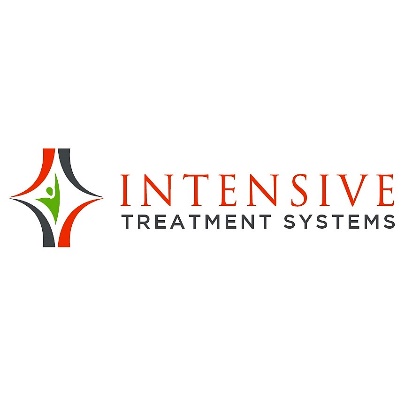                                         Patient ID #      Full Name:DOB:LastFirstM.I.Signature:__________________________________________________________Date:Print Name: